20 января в подготовительной группе прошла продуктивная деятельность по аппликации «Зимняя ночь». Воспитатели Ковальчук Ю. В. и Чайнова Н. В.Работа была коллективной. Одни дети вырезали из бумаги дома, другие – звезды, третьи клеили снежинки и сугробы. Своей коллективной работой дети остались довольны.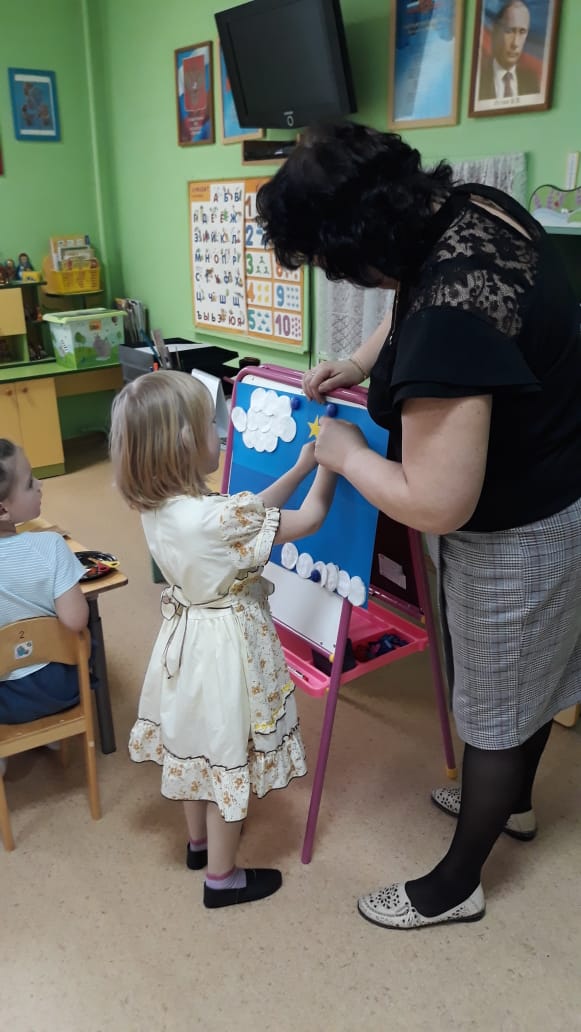 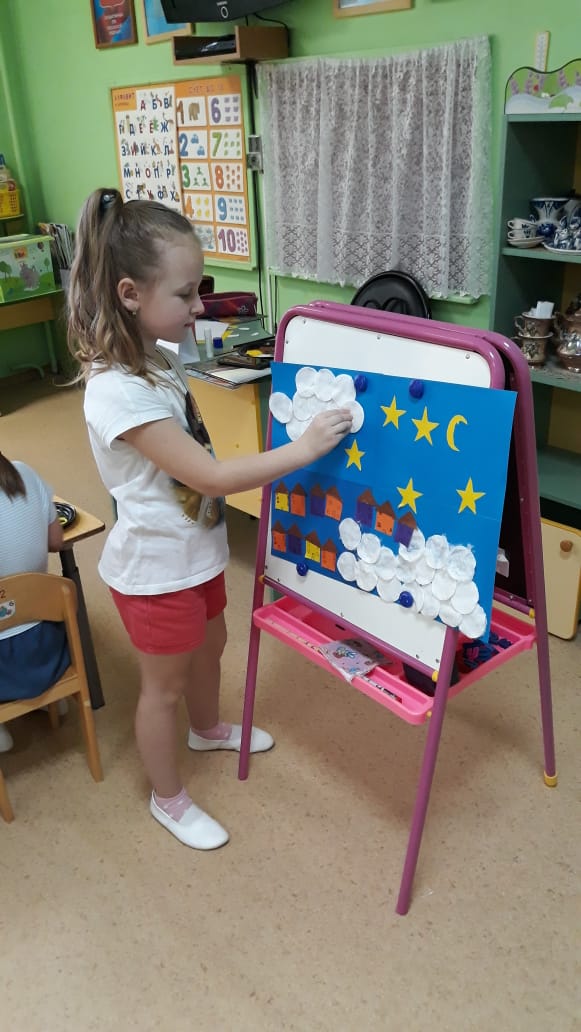 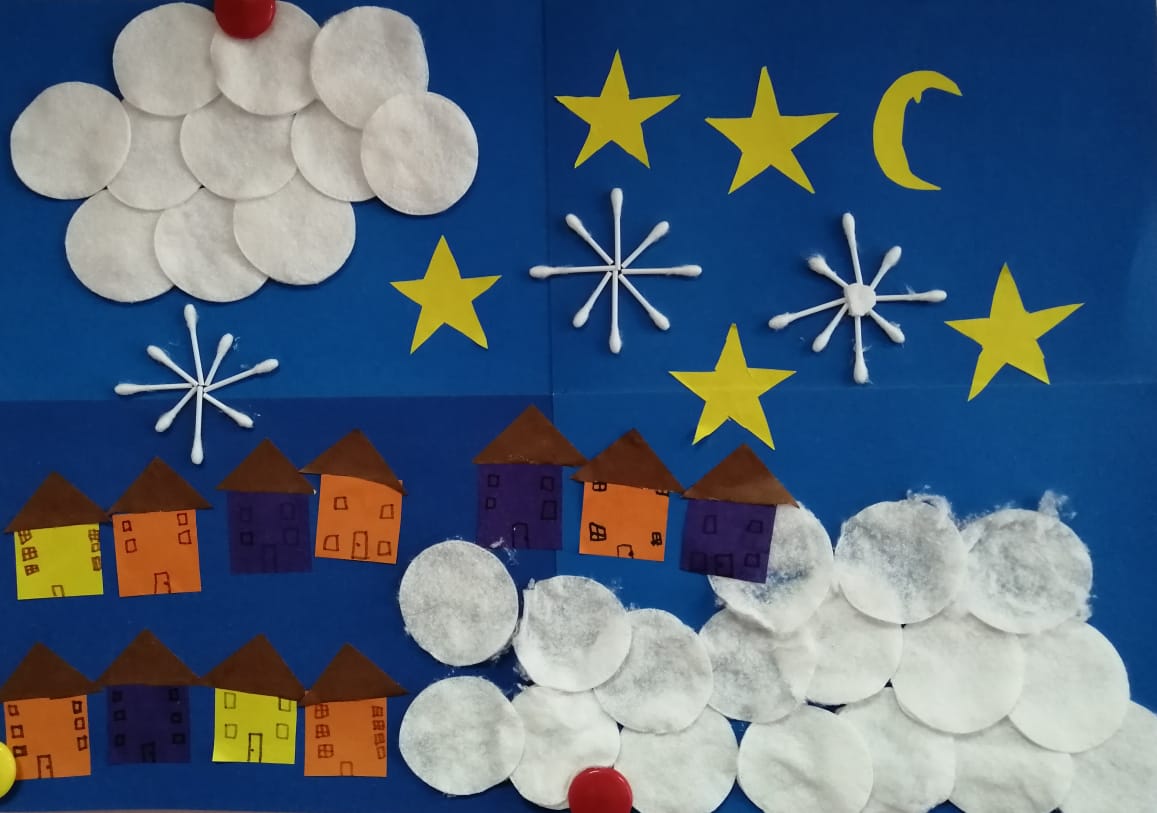 